فرم پیشنهاد عنوان طرح تحقیقاتیلطفا پیشنهاد را به ایمیل: hrd1361@gmail.com ارسال نمایید.عنوان فارسی (عنوان پیشنهادی به صورت روشن و با توجه به متغیر های مورد مطالعه به صورت جامع، خلاصه و در عین حال ویژه نوشته شود): عنوان انگلیسی (ترجمه کامل و دقیق عنوان فارسی): ضرورت انجام پژوهش (حداکثر 200 کلمه):اهداف اختصاصی: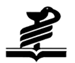 